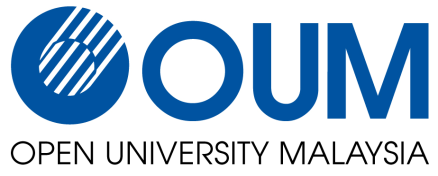 ASSIGNMENT SUBMISSION  ASSESSMENT_________________________________________________________________________OUMM2103ENTREPRENEURSHIP_________________________________________________________________________INSTRUCTIONS TO STUDENTS1.	This assignment contains only  (1) question that is set in the language of the printed module for the course. 2.	Answer in English.3.	Download the language version of the assignment template concerned from the MyVLE for preparation and submission of your assignment. Your assignment should be typed using 12 point Times New Roman font and 1.5 line spacing.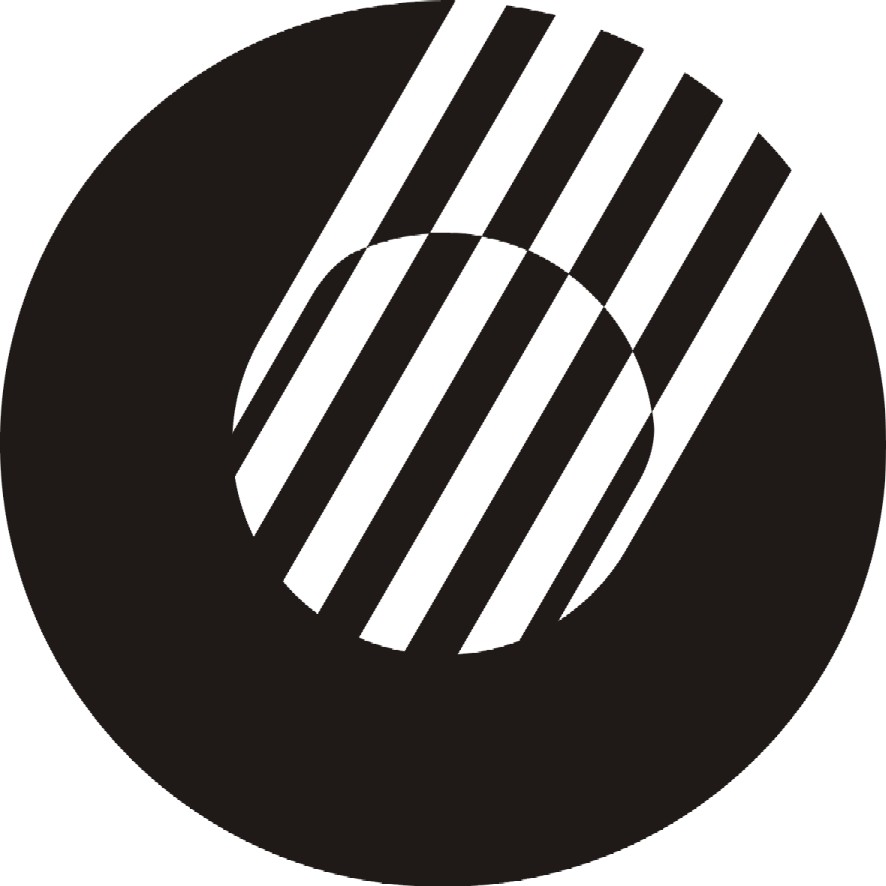 4.	Your assignment should be between 2500 to 3000 words excluding references. The number of words should be shown at the end of your assignment. Do not copy the assignment question and instructions to your answer. 5.  	AYou must submit your assignment ON- via the MyVLE. Refer to the portal for instructions on the procedures to submit your assignment on-line. You are advised to keep a copy of your submitted assignment for personal reference. 6.	You can submit your assignment ONCE only in a SINGLE file.7.	Your assignment must be submitted between ________until ______________. Submission after _____________ will NOT be accepted.8.	Your assignment should be prepared individually. You should not copy another person’s assignment. You should also not plagiarise another person’s work as your own.PENILAIAN / EVALUATIONThis assignment accounts for 40% of the total marks for the course and shall be assessed based on the Rubrics attached . You would be given feedback on the assignment before the Final Semester Examination commences. PLAGIARISM: MARKS DEDUCTION  Assignments with 10 - 30 % overlap with others:  20% deduction from the total marks scored.Assignments with 31 - 50 % overlap with others:  40% deduction from the total marks scored. Assignments with more than 50% overlap with others: Zero mark would be given.ASSIGNMENT QUESTION PURPOSEThis assignment is designed to develop learners’ ability to evaluate the elements of the macro environment and its relation to an organisation.REQUIREMENTSelect an organisation which you are familiar with. Explain the elements of its macro environment and discuss how these element(s) affect your selected organisation. Recommend improvements that can be made by the organisation in managing the macro environment effectively._________________________________________________________________________END OF  ATTACHMENT ASSIGNMENT RUBRICSOUMM2103 ENTREPRENEUSHIP CriteriaWeightLowFairAbove averageExcellentMax MarksCriteriaWeight01234Max MarksDescription on the selected organisation1.5No description of the organisation were providedBrief and unclear  description of the organisation’s name, industry, ownership, size and products were givenBrief but clear description of the organisation’s name, industry, ownership, size and products were givenA quite detailed  and clear description of the organisation’s name, industry, ownership, size and products were givenA detailed and clear description of the organisation’s name, industry, ownership, size and  products were given6Description on the general macro environment elements2No descriptionsVery brief description on the general  macro environment elements were given. Only 1 relevant example or no relevant examples given.Brief description on the general macro environment elements were provided. 2-4 relevant examples included.Quite detailed description on the general macro environment elements were provided. 5-7 relevant examples included.Detailed description on the general macro environment elements were provided. 8 or more relevant examples included.8Identification and discussion on element(s) of macro environment that affects the selected organisation2.5No identification and discussion were givenIncorrect identification of element(s) in the macro environment which affects the organisation were given. Discussion was not structured with no relevant examples given.Correct identification of element(s) in the macro environment which affects the organisation were given. Discussion was not structured but relevant examples given.Correct identification of element(s) in the macro environment which affects the organisation were given. Discussion was quite well structured with relevant examples given.Correct identification of element(s) in the macro environment which affect the organisation were given. Discussion was very structured with relevant examples given.10Recommendations to improve management of the macro environment in the selected organisation2.5No recommendations and justifications were provided1 recommendation to improve macro environment management were given with justification.2 recommendations to improve the macro environment management were given with justification. 3 recommendations to improve the macro environment management were given with justifications 4 feasible recommendations to improve the macro environment management were given with justifications.10Summary1.5No summary was givenOnly one key point was summarised.Two key points were summarised and presented in a coherent mannerThree key points were summarised and presented in a coherent mannerAt least four key points were s summarised and presented in a coherent manner6Total points1040